Bijlage bij educatief materiaal:‘Hotel is een gitaar’ Gatentekst:In ________________opende een ________________.Het heeft de vorm van een _______________.______________ is van het bedrijf ________________._______________ kostte ________________euro.Het is bijna __________________ hoog.Er zijn _______________ in ________________.foto Belga press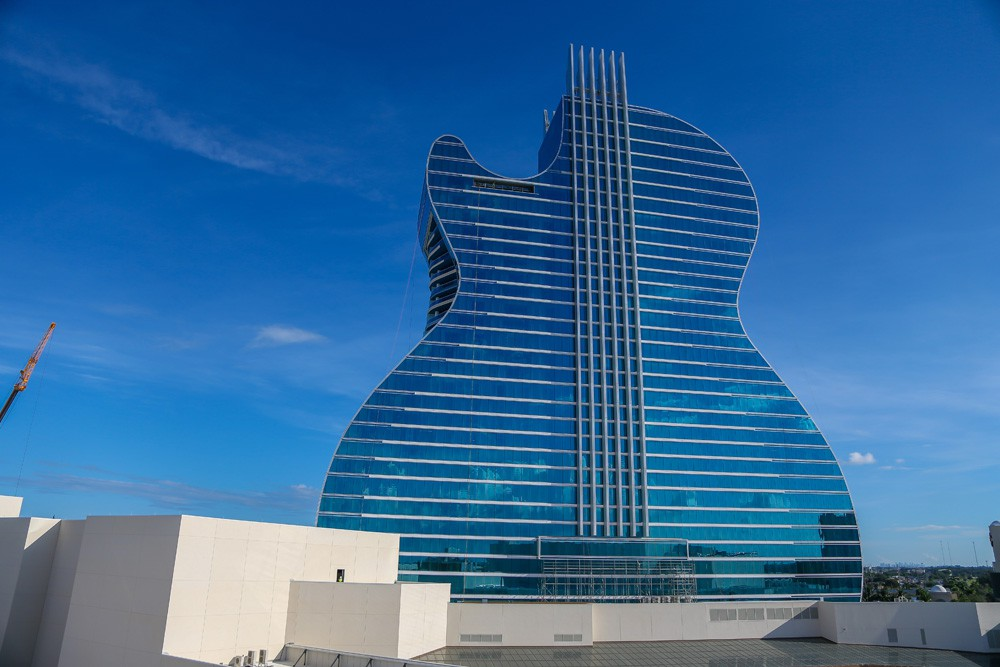 